APLIKASI NEWSLETTER PADA PT. MADANI TOUR DAN TRAVEL BERBASIS SMS GATEWAYSKRIPSI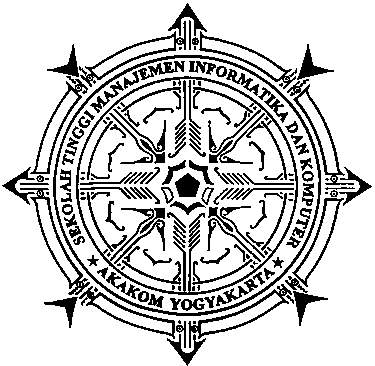 DISUSUN OLEH :DODDY SURYA PUTRA   N I M	: 015410314   JURUSAN	: TEKNIK INFORMATIKA   JENJANG	: STRATA SATU ( S–1 )SEKOLAH TINGGI MANAJEMEN INFORMATIKA DAN KOMPUTERAKAKOMYOGYAKARTA2009